Протоколрассмотрения заявок на участие в открытом аукционепо продаже объектов недвижимого имущества муниципальной собственностиг. Севск                                                                                                                               11.04.2019 г.11 час. 00 мин. 1. Организатор аукциона по продаже объекта недвижимого имущества:  Администрация Севского муниципального района в  лице комитета по управлению  муниципальным имуществом.2. Собственник имущества, выставленного на продажу – МО Севский муниципальный район Брянской области.Местонахождения и почтовый адрес продавца: 242440. Брянская область, г. Севск, ул. Розы Люксембург, 50.Контактный телефон: 8 (48356) 9-75-51/ факс 9-14-33.3. На заседании аукционной комиссии о признании претендентов участниками аукциона присутствуют 7 членов комиссии:Председатель комиссии: Большунов Михаил Владимирович – заместитель главы администрации Севского муниципального района;Заместитель председателя комиссии: Лебедик Николай Петрович – председатель Комитета по управлению муниципальным имуществом;Секретарь комиссии: Реброва  Ольга Юрьевна – старший инспектор комитета по управлению муниципальным имуществом.Члены комиссии:Мерзлякова Тамара Федоровна – заместитель главы администрации Севского муниципального района;Кузина Елена Валентиновна -  начальник отдела экономики, торговли, бытовых услуг и муниципального контроля;Гармаш Татьяна Васильевна – начальник отдела муниципальной службы, юридической и кадровой работы администрации Севского муниципального район;.Екимов Александр Михайлович – начальник отдела архитектуры и строительства.4. Информационное сообщение о проведении аукциона открытого по составу участников и форме подачи предложений по цене по продаже объекта муниципальной собственности было опубликовано в информационном бюллетене по официальному опубликованию (обнародованию) правовых актов администрации Севского муниципального района Брянской области  от 14.03.2019 г. № 366 и размещено на официальном интернет – сайте  Российской Федерации  www. torgi.gov.ru., и сайте администрации Севского муниципального района.5. Наименование и характеристика, выставленного  на продажу   на аукцион имущества муниципальной собственности:6. Процедура рассмотрения заявок на участие в аукционе проводилась аукционной комиссией в период с 11 часов 00 минут до 11 часов 15 минут 11.04.2019 года по адресу: Брянская область, Севский район, г. Севск, у. Розы Люксембург, 50, актовый зал администрации района.7. До окончания, указанного в информационном сообщении о проведении аукциона по продаже объектов недвижимого имущества муниципальной собственности, срока подачи заявок на участие в аукционе до 16 час. 00 мин. 09.04.2019 г. по лоту № 1 не поступило ни одной заявки, по лоту № 2 поступили две заявки на бумажном носителе.8. Сведения о претендентах, подавших заявки на участие в аукционе:9. До окончания указанного в извещении о проведении   аукциона срока заявки на участие в аукционе не отзывались. 10. На основании выше изложенного и в соответствии с Положением об организации продажи государственного и муниципального имущества на аукционе, утвержденном постановлением Правительства РФ от 12.08.2002 № 585 (ред. от 26.09.2017) аукционная комиссия приняла решение:10.1 Аукцион по продаже объекта недвижимого имущества муниципальной собственности по лоту № 1 признать несостоявшимся в связи с отсутствием поданных заявок на участие в аукционе.10.2. Рассмотрев поданные заявки  по лоту № 2 на соответствие требованиям, установленным в документации об аукционе, допустить на участие в аукционе: - юридическое лицо – Православная религиозная организация Кресто-Воздвиженский женский епархиальный монастырь г. Севска Брянской епархии Русской Православной Церкви,- физическое лицо – Соловьеву Веру Алексеевну. Голосовали «за» - единогласно.11. Протокол подлежит размещению на официальном Интернет – сайте Российской Федерации www.torgi. gov. ru. , сайте администрации Севского муниципального района. 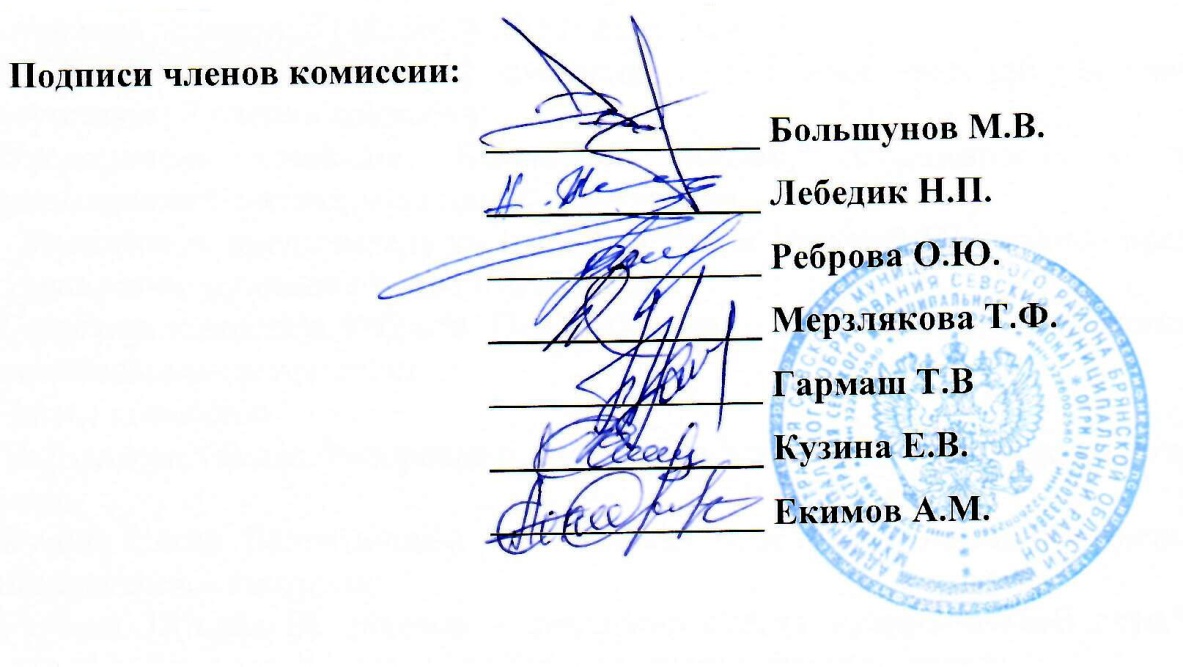 №лотаНаименование объектаНачальная цена,руб. (с учетом НДС, без учета НДС)Задаток,руб., 20%Шаг аукциона, руб.,5%№1Находящийся в муниципальной собственностиМО Севский муниципальный район:Нежилое здание общей площадью 118,4 кв.м, с кадастровым номером 32:22:0390211:70с земельным участком площадью 418 кв.м, с кадастровым номером 32:22:0390211:22 с разрешенным использованием: предприятия торговли и общественного питания, расположенные по адресу: Брянская область, Севский район, г. Севск, ул. Ленина, 48.Здание отдельно стоящее, кирпичное, 2-х этажное.Год ввода в эксплуатацию  – 1945.Обременения на объекты продажи отсутствуют.703 000,0140 600,035 150,0№ 2Находящийся в муниципальной собственностиМО Севский муниципальный район:Нежилое здание площадью 185 кв.м с кадастровым номером 32:22:0390107:57 по адресу: Брянская область, Севский район, г. Севск, ул. Некрасова, д. 15.Год ввода в эксплуатацию отсутствует.Обременения на объект продажи отсутствуют.91 800,018 360,04 590,0№ п/п Наименование (для юрид. лица), Ф.И.О. ( для физ. лица)претендентаМесто нахождения (для юрид. лица)место жительства(для физ. лица)Реквизиты (для юрид. лица)паспортные данные(для физ. лица)Дата и время поступления заявкиЛот № 2Лот № 2Лот № 2Лот № 2Лот № 21Православная религиозная организация Кресто-Воздвиженский женский епархиальный монастырь г. Севска Брянской епархии Русской Православной Церкви242440, Брянская обл., г. Севск, ул. Некрасова, д. 15.ИНН 3226004010,КПП 324501001,ОГРН 1033200001790, зарегистрировано 28.01.2003 г.  Управлением Министерства юстиции РФ по Брянской области 22.03.2019 г., 11 час. 35 мин.2Соловьева Вера Алексеевна242440, Брянская область, Севский район, с. Пушкино, ул. Филевка д. 40Паспорт 15 99 №096126, выдан 09.10.2000 г. Севским РОВД Брянской области, код подразделения 322-02622.03.2019 г., 11 час. 45 мин